Nauczyciel- mgr Natalia Kołc                                                                                               11.05.2020Pomoce nauczyciela-Agata Jońca, Magdalena KrasowskaGrupa IIZalecenia dla wychowanków do pracy w domu w czasie zdalnego nauczania.Dzisiaj Ćwiczenia małej motoryki przez zabawę. Możesz wykonywać je z dzieckiem w domu. Należy pamiętać, aby dobierać ćwiczenia w zależności od wieku i upodobań dziecka oraz od jego możliwości. Co nam dają?ćwiczenia małej motoryki są niezbędne dla prawidłowej mowy dziecka – stymulują ją i wspierają terapię, szczególnie przy opóźnionym rozwoju mowy.ćwiczenia małej motoryki to niezbędny krok dla rozwoju czynności samoobsługowych.W jaki sposób bawić się z dzieckiem:- puzzle typu in-out – takie z chwytakiem lub wypustką na paluszka. Przy okazji doskonalą percepcję wzrokową! Dziecko wyciąga poszczególne części i stara się dopasować do odpowiednich otworów.-zabawy paluszkowe;-klocki manipulacyjne – te, którymi trzeba trochę pomanewrować nim trafią na swoje miejsce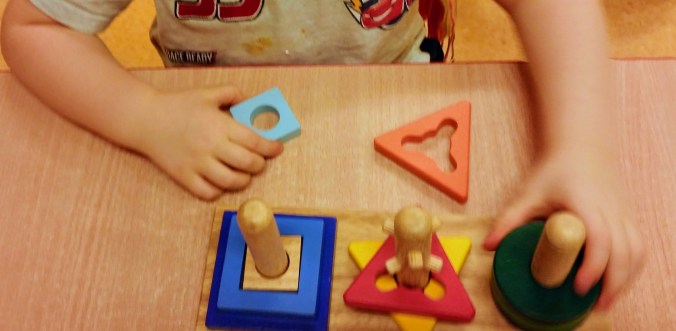 -układanie budowli z klocków – proste i bardzo potrzebne, dodatkowo wspieramy wyobraźnię przestrzenną i intuicję geometryczną dziecka.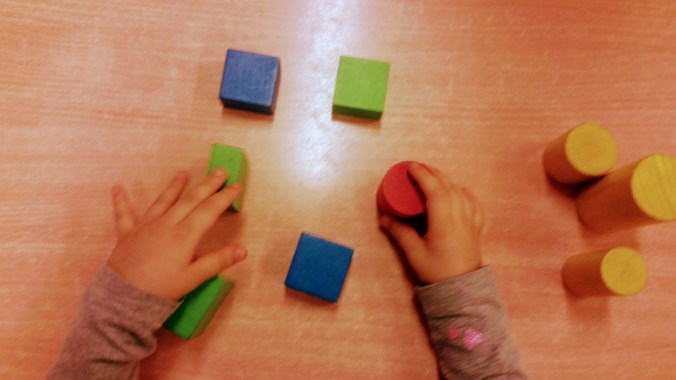 - zabawy masami sensorycznymi – różnymi, Jedne pachną, inne szokują konsystencją, relaksują i wciągają do niekończącej się zabawy. Część z nich jest doskonałą bazą do wykonywania trwałych dekoracji. Poniżej znajdziecie kilka przepisów, które możecie wykorzystać do wspólnej zabawy. https://panimonia.pl/2018/01/23/masy-sensoryczne-plastyczne-przepisy/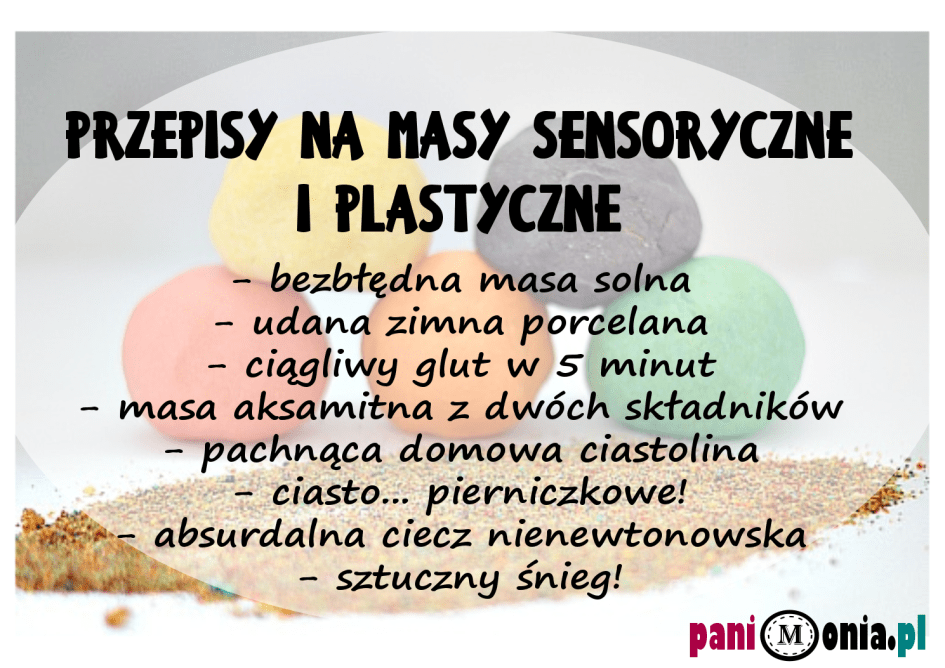 - nawlekanie koralików na druciki – to prostsze niż nawlekanie na sznurek, gdyż drucik nie ucieka. Kolorowe sznurki i koraliki sprawią, że ta zabawa będzie bardzo atrakcyjna dla dziecka, Można z nich tworzyć też różne kształty, według upodobań dziecka. 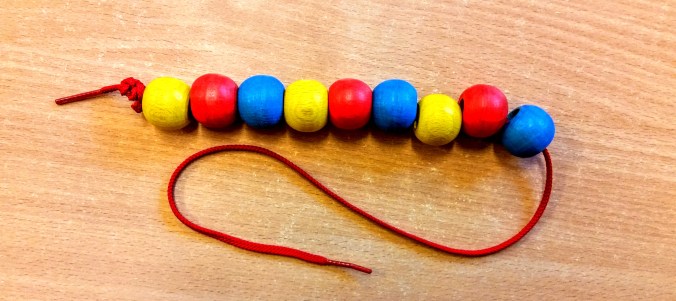 - lepienie z plasteliny i ciastoliny- tworzenie prac według wzoru z nietypowych mas plastycznych          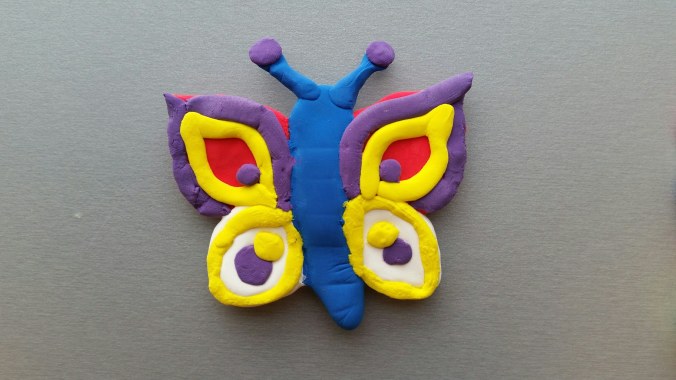 - malowanie farbami na różnych fakturach;Życzę miłej zabawy.Opracowanie własne na podstawie dostępnej literatury.